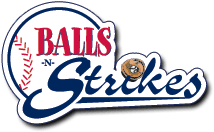 2017 Balls-N-Strikes Fall Baseball 8 hours of on field training, 4 tournaments, up to 20 games, 12 game minimumPrice:  $485*9/9- 9/10 2017 Fall Ball - Gold Ring Nationals Missouri, Pond Athletic Association*9/16- 9/17 2017 GMB Fall Top Dog Classic BMAC , Bridgeton, MO*9/23-9/24 2017 Wood Bat Fall Nationals-Missouri Ellisville Athletic Association*9/30- 10/1/2017 2016 GMB Fall Super Hero Smash- Ellisville Athletic Association Fall Ball 2017 12u\13u Practice Schedule:	9/6 –Practice 5pm to 7pm @TBA*9/9 - 9/10 2017 Gold Ring Nationals Missouri Pond Athletic Association 9/13 - Practice 5pm to 7pm @ TBA*9/16 - 9/17/2017 GMB Fall TOP Dog Classic BMAC, Bridgeton, MO9/20 - Practice 5pm to 7pm @ TBA*9/23 - 9/24 2017 Wood Bat Fall Nationals-Missouri Ellisville Athletic Association9/27 - Practice 5pm to 7pm @ TBA*9/30 - 10/1/2017 GMB Fall Super Hero Smash-Ellisville Athletic Association14u\18u Practice Schedule:	9/7 –Practice 5pm to 7pm @TBA*9/9 - 9/10 2017 Fall Ball - Gold Ring Nationals Missouri Pond Athletic Association 9/14 - Practice 5pm to 7pm @ TBA*9/16 - 9/17/2017 GMB Fall TOP Dog Classic BMAC, Bridgeton, MO9/21 - Practice 5pm to 7pm @ TBA*9/23 - 9/24 2017 Wood Bat Fall Nationals-Missouri Ellisville Athletic Association9/28 - Practice 5pm to 7pm @ TBA*9/30 - 10/1/2017 GMB Fall Super Hero Smash-Ellisville Athletic Association

Name__________________________________________________________  Birth date_______/_______/_______Address________________________________________________________________________________________
City______________________________________________ _____________State________ Zip_________________
Phone H______________________________________  Phone W__________________________________________Phone C__________________________ ______________Email____________________________________________Parent/Guardian Name &Signature___________________________________________________________________I Hereby authorize the director of the Balls -n- Strikes camp to act for me according to his/her best judgment in an emergency requiring medical attention.  I know of no mental or physical problems, which might affect my child’s ability to safely participate in this camp.  I will be responsible for any medical or any other charges in connection with his attendance at Camp. I agree to abide by the rules and regulations of the camp.

